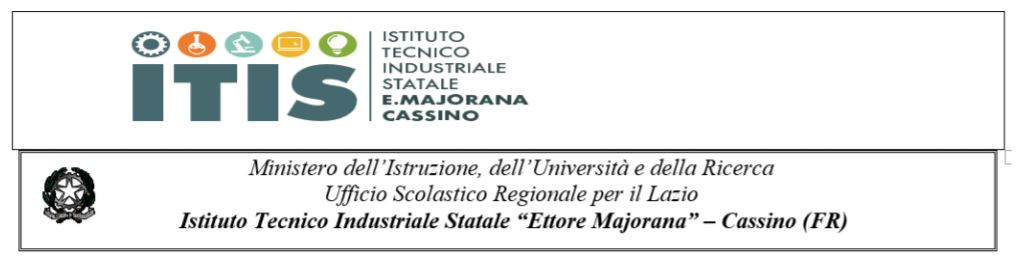 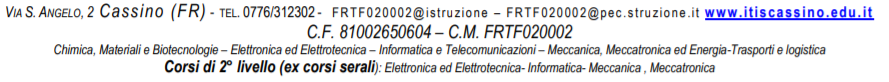 Modello di PIANO DIDATTICO PERSONALIZZATO per gli alunni stranieriAnno Scolastico 2021/2022Indirizzo di studio__________________________________Alunno__________________________________________Classe_______Sezione______ Coordinatore di classe______________________________ 1 DATI RELATIVI ALL’ALLIEVOCognome e nome………………………………………..Luogo e data di nascita………………………............….Nazionalità…………………………………………….….Lingua………………………………………..……………Data di ingresso in Italia……………..………………….Scolarità pregressa regolare	si		no	Scuole e classi frequentate in Italia…………………….…………………………….……….1.1 TIPOLOGIA DI BISOGNO EDUCATIVO SPECIALE: indicare con Alunno NAI (si intendono gli alunni stranieri inseriti per la prima volta nel nostro sistema scolastico nell’anno scolastico in corso e/o in quello precedente) Alunno straniero giunto in Italia nell’ultimo triennio (si intendono gli alunni che hanno superato la prima alfabetizzazione ma ancora non hanno raggiunto quelle competenze nella lingua italiana tali da poter affrontare le materie di studio) Alunno straniero che pur essendo in Italia da più anni trova ancora difficoltà nella lingua italiana ed in particolare in quella dello studio Alunno straniero con età anagrafica non corrispondente alla classe d’inserimento causa ritardo scolastico rispetto la normativa italiana oppure causa ripetenza oppure inserito in una classe “inferiore” in accordo con la famiglia2	FASE OSSERVATIVACARATTERISTICHE COMPORTAMENTALI DELL’ALLIEVOOSSERVAZIONI SUL PROCESSO DI APPRENDIMENTOHa difficoltà nella…VALUTAZIONE DELLE COMPETENZE LINGUISTICHE IN INGRESSO:  NB: La mancata compilazione indica l’assenza assoluta di competenzeSITUAZIONE DI PARTENZAFacendo riferimento a: test di ingresso incontri con il mediatore culturale osservazioni sistematiche prime verifiche colloquio con la famiglia risulta la seguente situazione di partenza:L’alunno /a dimostra difficoltà nei seguenti ambiti disciplinari:(Linguistico – espressivo / Logico - matematico / Artistico – espressivo / Motorio / Tecnologico e Scientifico / Storico- geografico)3 CRITERI PER L’ADATTAMENTO DEI PROGRAMMI (CONTENUTI DISCIPLINARI)CASI POSSIBILI:	 Completamente differenziati (situazione di partenza distante dal resto della classe)	 Ridotti: i contenuti della programmazione di classe vengono quantitativamente proposti in forma ridotta e qualitativamente adattati alla competenza linguistica in modo da proporre un percorso realisticamente sostenibile	 Gli stessi programmati per la classe ma ogni docente, nell’ambito della propria disciplina, dovrà selezionare i contenuti individuando i nuclei tematici fondamentali per permettere il raggiungimento degli obiettivi minimi disciplinari indicati4 – INDIVIDUAZIONE DI EVENTUALI MODIFICHE DEGLI OBIETTIVI SPECIFICI DI APPRENDIMENTO PREVISTI DAI PIANI DI STUDIO5 . INTERVENTI INTEGRATIVI DI SUPPORTO PREVISTI Attività individualizzate e/o di piccolo gruppo con l’insegnante curricolare e/o l’insegnante di sostegno (se previsto in classe) Corso di italiano L2 in orario scolastico/extra-scolastico Intervento mediatore linguistico dopo scuola didattico alunni stranieri recupero disciplinare strutture pomeridiane esterne alla scuola Attività di laboratorio  Attività di classi aperte (per piccoli gruppi)  Attività all’esterno dell’ambiente scolastico  Attività di carattere culturale, formativo, socializzante 	altro……………………………………………6 STRATEGIE E METODOLOGIE DIDATTICHE Incoraggiare l’apprendimento collaborativo favorendo le attività in piccoli gruppi.  Predisporre azioni di tutoraggio.  Sostenere e promuovere un approccio strategico nello studio utilizzando mediatori didattici facilitanti l’apprendimento (immagini, mappe …).  Insegnare l’uso di dispositivi extratestuali per lo studio (titolo, paragrafi, immagini,…)  Sollecitare collegamenti fra le nuove informazioni e quelle già acquisite ogni volta che si inizia un nuovo argomento di studio.  Promuovere inferenze, integrazioni e collegamenti tra le conoscenze e le discipline.  Dividere gli obiettivi di un compito in “sotto obiettivi”  Offrire anticipatamente schemi grafici relativi all’argomento di studio, per orientare l’alunno nella discriminazione delle informazioni essenziali.  Privilegiare l’apprendimento esperienziale e laboratoriale “per favorire l’operatività e allo stesso tempo il dialogo, la riflessione su quello che si fa”;  Sviluppare processi di autovalutazione e autocontrollo delle strategie di apprendimento negli alunni.  Altro…………………………………………………………………………………………… 7 MISURE DISPENSATIVE Nell’ambito delle varie discipline l’alunno viene dispensato:  dalla lettura ad alta voce;  dal prendere appunti;  dai tempi standard (dalla consegna delle prove scritte in tempi maggiori di quelli previsti per gli alunni senza DSA);  dal copiare dalla lavagna;  dalla dettatura di testi/o appunti;  da un eccesivo carico di compiti a casa  dalla effettuazione di più prove valutative in tempi ravvicinati;  dallo studio mnemonico di formule, tabelle; definizioni  altro ( es.: sostituzione della scrittura con linguaggio verbale e/o iconico) 8 STRUMENTI COMPENSATIVI L’alunno usufruirà dei seguenti strumenti compensativi:  libri digitali  testi facilitati ad alta comprensibilità tabelle, formulari, procedure specifiche , sintesi, schemi e mappe  calcolatrice o computer con foglio di calcolo e stampante  computer con videoscrittura, correttore ortografico, stampante e scanner  risorse audio (registrazioni, sintesi vocale, audiolibri, libri parlati, …)  software didattici free  computer con sintetizzatore vocale  vocabolario multimediale 9 CRITERI E MODALITÀ DI VERIFICA E VALUTAZIONE (N.B. validi anche in sede di esame) Si concordano:  verifiche orali programmate  compensazione con prove orali di compiti scritti  uso di mediatori didattici durante le prove scritte e orali (mappe mentali, mappe cognitive..)  valutazioni più attente alle conoscenze a alle competenze di analisi, sintesi e collegamento con eventuali elaborazioni personali, piuttosto che alla correttezza formale  prove informatizzate  valutazione dei progressi in itinere  altro…………………………………….La valutazione per ogni singola disciplina e quella finale di ammissione alla classe successiva sarà coerente con quanto delineato nel PDP e terrà conto:DEL PDP E DEGLI OBIETTIVI DISCIPLINARI INDICATI E RAGGIUNTIDELLE ATTIVITÀ INTEGRATIVE SEGUITE DALL’ALUNNODELLA MOTIVAZIONEDELL’IMPEGNODEI PROGRESSI IN ITALIANO L2DEI PROGRESSI NELLE DISCIPLINEDELLE POTENZIALITA’ DELL’ALUNNODELLE COMPETENZE ACQUISITEDELLA PREVISIONE DI SVILUPPO LINGUISTICOIl presente PDP ha carattere transitorio e può essere rivisto in qualsiasi momento.Cassino…../…./………FIRMA DEI DOCENTIDirigente Scolastico ____________________________________ Genitori 	 ____________________________________ ____________________________________ Tecnico competente (se ha partecipato) ______________________________________sìsìnonoin partein parteosservazioniosservazioniCollaborazione con i pariCollaborazione con gli adultiMotivazione allo studioDisponibilità alle attivitàRispetto delle regoleRispetto delle regoleAutonomia personaleAutonomia personaleOrganizzazione nel lavoro scolasticoOrganizzazione nel lavoro scolasticoEsecuzione del lavoro domesticoEsecuzione del lavoro domesticoCura del materialeCura del materialeFrequenza regolareFrequenza regolarememorizzazioneSI NO IN PARTE rielaborazioneSI NO IN PARTE concentrazioneSI NO IN PARTE attenzioneSI NO IN PARTE logicaSI NO IN PARTE acquisizione di automatismiSI NO IN PARTE LIVELLOLIVELLOLIVELLOLIVELLOLIVELLOLIVELLOCOMPETENZA(SECONDO IL QUADRO DI RIFERIMENTO EUROPEO DELLE LINGUE)(SECONDO IL QUADRO DI RIFERIMENTO EUROPEO DELLE LINGUE)(SECONDO IL QUADRO DI RIFERIMENTO EUROPEO DELLE LINGUE)(SECONDO IL QUADRO DI RIFERIMENTO EUROPEO DELLE LINGUE)(SECONDO IL QUADRO DI RIFERIMENTO EUROPEO DELLE LINGUE)(SECONDO IL QUADRO DI RIFERIMENTO EUROPEO DELLE LINGUE)COMPETENZAA 1A 2B 1B 2C 1C 2COMPRENSIONE ORALECOMPRENSIONE SCRITTAINTERAZIONE ORALEPRODUZIONE ORALEPRODUZIONE SCRITTAMATERIA:……………………………………..MATERIA:……………………………………..MATERIA:……………………………………..MATERIA:……………………………………..MATERIA:……………………………………..MATERIA:……………………………………..MATERIA:……………………………………..COGNOME E NOMEDISCIPLINAFIRMA